邀 请 函2023年9月17日中華人民共和国駐東京総領事館　領事部【被邀请人个信息】（查証申請人情報）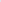 【被邀请人访问信息】（渡航内容）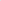 【邀请単位或邀请人个信息】（招聘機閏情報）以上先生／女士前往签证贵馆办理来华签证、请予批准。我方保证本人车里遵守以下各事项。記1.  中国停留期间、遵守中国一切法律2.  不进行访问目的以外的任何活动姓     名SUZUKI   TARO   鈴木　   太郎性       别男国     籍日本生年月日1979年1月4日日本公司名称ABC株式会社护照号码TT1234567公司地址東京都港区六本木1丁目23-1 
品川イーストワンタワー18階公司电话+81-3-1234-6789来华事由 （渡航目的）中国での不動産に関連する会議への参加中国での不動産に関連する会議への参加中国での不動産に関連する会議への参加抵离日期  ①（入出国日）2023年10月17日～10月26日 滞在日数10天抵离日期  ②（入出国日）2024年2月4日～2月8日 滞在日数5天希望ビザ種類６ヶ月・２次最长停留日期30天与被邀请人的关系仕事関係仕事関係仕事関係邀请単位名称或邀请人姓名（招聘機闋名称）北京愛格峰信息有限公司联系电话（電話番号）010-12349876地址（住所）北京市朝阳区北四环209号嘉里企业中心2座5F単位印章法定代表 或者邀请人签字（代表者署名及会社印）